Szkolnictwo wyższe w województwie małopolskim w roku akademickim 2021/2022W roku akademickim 2021/2022 w uczelniach zlokalizowanych w województwie małopolskim studiowało 144,4 tys. osób (w tym 7,9 tys. cudzoziemców). W 2021 r. dyplom ukończenia studiów otrzymało 37,0 tys. osób. W porównaniu z poprzednim rokiem liczba studentów zwiększyła się o 0,1 tys., a liczba absolwentów – o 0,5 tys. Największym ośrodkiem akademickim był Kraków, gdzie na poziomie wyższym naukę pobierało 129,2 tys. osób (w tym 7,6 tys. cudzoziemców). Studenci kształcili się także w: Nowym Sączu (6,3 tys. osób), Tarnowie (4,9 tys.), Nowym Targu (1,9 tys.), Oświęcimiu (1,9 tys.) i Suchej Beskidzkiej (0,3 tys.).Studenci W roku akademickim 2021/2022 w 26 uczelniach mających siedzibę na terenie województwa małopolskiego kształciło się 144,4 tys. studentów (łącznie z cudzoziemcami) – o 0,1 tys. więcej niż w roku 2020/2021. W 13 uczelniach o profilu akademickim studiowało 121,0 tys. osób, a w 13 uczelniach o profilu zawodowym – 23,8 tys. Na pierwszym roku studiów pierwszego stopnia i magisterskich jednolitych naukę podjęło 39,3 tys. osób – o 0,5 tys. (tj. o 1,2%) więcej niż rok wcześniej.Wśród wszystkich studentów 81,1% stanowiły osoby w wieku od 19 do 24 lat (117,1 tys.). Ich udział w liczbie mieszkańców województwa należących do tej grupy wieku (określonej jako odpowiadająca temu poziomowi nauczania) wyniósł 54,8% (w poprzednim roku – 53,8%).Tablica 1. Studencia według systemu kształcenia i form własności uczelniStan w dniu 31 grudniaa Łącznie ze studentami cudzoziemcami.W 21 uczelniach nadzorowanych przez ministra właściwego do spraw szkolnictwa wyższego studiowało 136,5 tys. osób. W 3 uczelniach nadzorowanych przez ministra właściwego do spraw kultury i ochrony dziedzictwa narodowego kształciło się 2,2 tys. studentów, a w 2 prowadzonych przez kościoły i inne związki wyznaniowe – 5,7 tys.W ogólnej liczbie studiujących zdecydowaną większość stanowili studenci uczelni publicznych (81,2%). W uczelniach o tej formie własności dominowali studenci studiów stacjonarnych (80,8%), natomiast w uczelniach niepublicznych ich odsetek był wyraźnie mniejszy (43,7%).W porównaniu ze stanem sprzed roku w uczelniach publicznych liczba studentów zmniejszyła się o 1,3% (o 1,5 tys.), a w uczelniach niepublicznych odnotowano wzrost – o 6,3% (o 1,6 tys.).Tablica 2.	Studencia według uczelni w roku akademickim 2021/2022Stan w dniu 31 grudniaa Łącznie ze studentami cudzoziemcami.Na studiach pierwszego stopnia kształciło się 90,6 tys. osób (62,7% ogólnej liczby studiujących), w tym 53,8 tys. (59,4%) na studiach umożliwiających uzyskanie tytułu licencjata, a 36,6 tys. (40,4%) – tytułu inżyniera. Na studiach uzupełniających magisterskich (tj. drugiego stopnia) naukę pobierało 32,5 tys. osób (22,5% wszystkich studentów), a na magisterskich jednolitych – 21,3 tys. (14,7%).Wśród wszystkich studiujących najwięcej było osób kształcących się w ramach kierunków studiów zaliczonych do grupy Technika, przemysł i budownictwo – 27,9 tys. (19,3%). Popularne były także kierunki należące do grup: Biznes, administracja i prawo – 27,5 tys. (19,1%), Nauki społeczne, dziennikarstwo i informacja – 21,1 tys. (14,6%) oraz Nauki humanistyczne i sztuka – 18,1 tys. (12,5%).Mężczyźni stanowili większość wśród osób, które wybrały kierunki z grupy Technologie teleinformacyjne (82,5%) oraz Technika, przemysł i budownictwo (61,1%) a także wśród kształcących się w ramach indywidualnych studiów międzyobszarowych dających możliwość studiowania na kilku kierunkach równocześnie (66,7%). W przypadku studiujących na kierunkach z pozostałych grup przeważały kobiety. Najbardziej sfeminizowana była grupa Kształcenie (80,8%) obejmująca przede wszystkim podgrupę pedagogiczną. Wykres 1. Studencia uczelni według grup kierunków studiówb w roku akademickim 2021/2022Stan w dniu 31 grudnia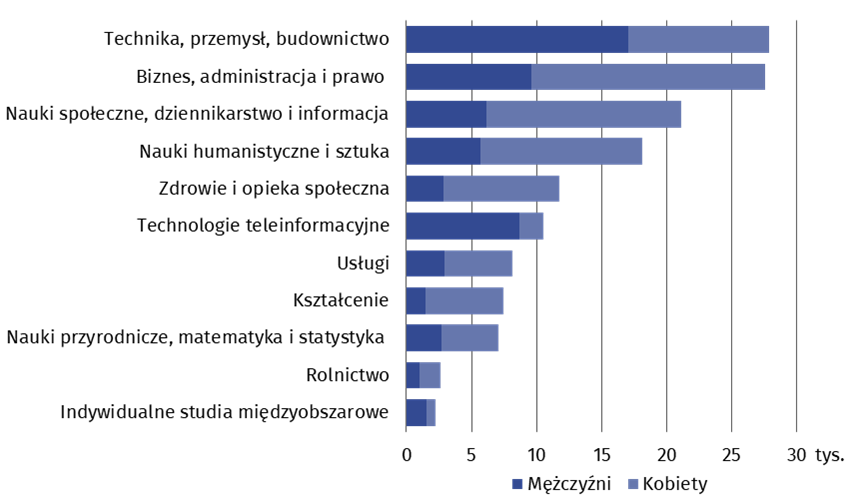 a Łącznie ze studentami cudzoziemcami. b Zgodnie z Międzynarodową Standardową Klasyfikacją Edukacji ISCED-F 2013. AbsolwenciW 2021 r. dyplom ukończenia studiów wyższych uzyskało 37,0 tys. osób (o 0,5 tys., tj. o 1,5% więcej niż w 2020 r.), z których 74,6% kształciło się w systemie stacjonarnym.Studia pierwszego stopnia ukończyło 20,0 tys. osób (54,1% ogólnej liczby absolwentów). Tytuł licencjata uzyskało 12,5 tys. absolwentów, a inżyniera – 7,5 tys. Dyplom potwierdzający ukończenie studiów magisterskich otrzymało 17,0 tys. osób (45,9% absolwentów), wśród których większość stanowili absolwenci studiów drugiego stopnia – 14,5 tys. osób.Kierunki należące do grupy Technika, przemysł i budownictwo ukończyło 8,5 tys. osób (22,9% wszystkich absolwentów), Biznes, administracja i prawo – 7,4 tys. (20,0%), Nauki społeczne, dziennikarstwo i informacja – 4,3 tys. (11,7%) a Nauki humanistyczne i sztuka – 4,2 tys. (11,2%).Cudzoziemcy w uczelniach – studenci i absolwenciWedług stanu w dniu 31 grudnia 2021 r. w uczelniach z siedzibą w województwie małopolskim, studiowało 7,9 tys. cudzoziemców (planujących studiować w Polsce przynajmniej jeden rok akademicki) – o 0,5% mniej niż w końcu 2020 r. Ich udział w ogólnej liczbie studentów wyniósł 5,4%.Studenci cudzoziemcy pochodzili ze 122 krajów. Zdecydowanie największą grupą, liczącą 4,4 tys. osób, byli studenci z Ukrainy (56,1% studentów z zagranicy). Licznie reprezentowana była Białoruś – 0,8 tys. studentów (9,6%), a także: Norwegia – 0,4 tys. (5,3%), Hiszpania – 0,3 tys. (3,7%), Chiny – 0,2 tys. (2,3%) i Rosja – 0,2 tys. (2,0%).Na studiach pierwszego stopnia kształciło się 4,6 tys. cudzoziemców (58,4% studentów obcokrajowców), z których 3,6 tys. studiowało z zamiarem uzyskania tytułu licencjata, a 0,9 tys. – tytułu inżyniera. Na studiach drugiego stopnia naukę pobierało 2,1 tys. cudzoziemców (26,3%), a na magisterskich jednolitych – 1,2 tys. (15,3%).Cudzoziemcy kształcili się głównie w ramach dwóch grup kierunków studiów – Biznes, administracja i prawo (2,2 tys. osób, 28,0% ogólnej liczby studentów cudzoziemców) oraz Nauki społeczne, dziennikarstwo i informacja (1,6 tys., 20,5%). Popularne były także kierunki zaliczane do grupy Nauki humanistyczne i sztuka (0,9 tys., 11,4%) oraz Zdrowie i opieka społeczna (0,8 tys., 10,7%).W 2021 r. dyplom ukończenia studiów wyższych uzyskało 1,7 tys. cudzoziemców – o 7,9% mniej niż w 2020 r. Studia pierwszego stopnia licencjackie ukończyło 0,7 tys. obcokrajowców (42,5%), a studia inżynierskie – 0,1 tys. (6,5%). Studia drugiego stopnia pomyślnie sfinalizowało 0,7 tys. cudzoziemców (43,3%), a magisterskie jednolite – 0,1 tys. (7,7%).Wykres 2.	Studenci cudzoziemcy według krajów pochodzenia w roku akademickim 2021/2022Stan w dniu 31 grudnia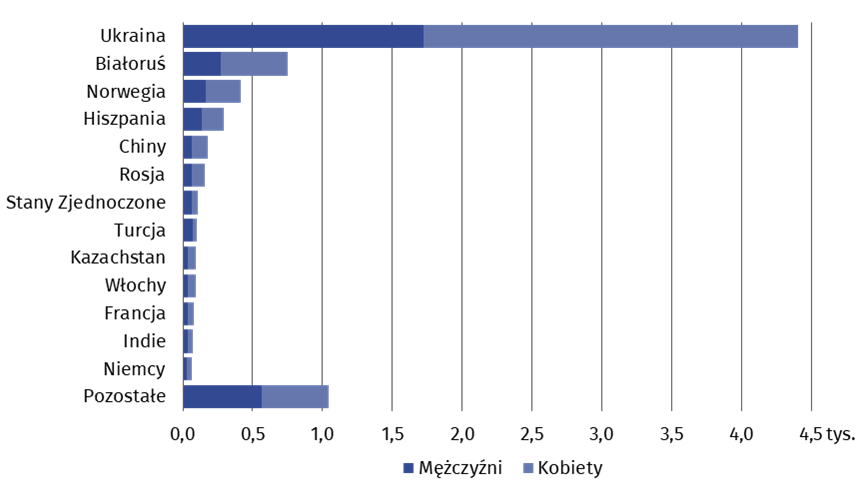 Studia podyplomoweNa studiach podyplomowych w roku akademickim 2021/2022, według stanu w dniu 31 grudnia 2021 r., studiowało 10,5 tys. osób (w tym 0,1 tys. cudzoziemców) – o 1,5 tys. (tj. o 16,8%) więcej niż w końcu 2020 r. Uczelnie o profilu akademickim kształciły 7,8 tys. słuchaczy, a o profilu zawodowym – 2,7 tys.Liczba słuchaczy w uczelniach publicznych wyniosła 7,3 tys. i w porównaniu ze stanem sprzed roku zwiększyła się o 13,5%. W uczelniach niepublicznych dokształcało się 3,2 tys. osób – o 25,1% więcej niż przed rokiem.Słuchacze studiów podyplomowych uzupełniali swoją wiedzę głównie w ramach kierunków należących do grup: Biznes, administracja i prawo – 4,1 tys. osób (39,3% ogólnej liczby słuchaczy), Kształcenie – 1,1 tys. (10,8%), Zdrowie i opieka społeczna – 1,0 tys. (9,3%), Technika, przemysł i budownictwo – 0,9 tys. (9,0%).W roku akademickim 2020/2021 wydano 7,6 tys. świadectw potwierdzających ukończenie studiów podyplomowych – o 0,1 tys. (o 1,4%) mniej niż w poprzednim roku.Wykres 3.	Słuchacze studiów podyplomowycha według grup kierunków kształceniab w roku akademickim 2021/2022Stan w dniu 31 grudnia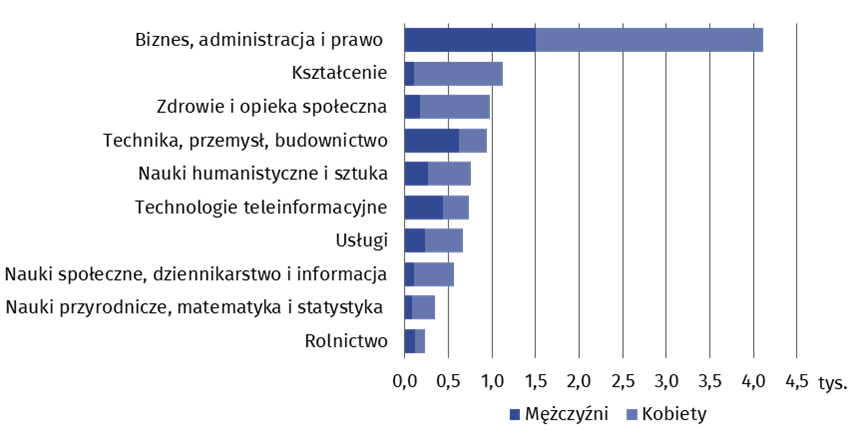 a Łącznie ze słuchaczami cudzoziemcami. b Zgodnie z Międzynarodową Standardową Klasyfikacją Edukacji ISCED-F 2013. Kształcenie doktorantówW roku akademickim 2021/2022, według stanu w dniu 31 grudnia, w studiach doktoranckich (tzw. trzeciego stopnia) uczestniczyło 2,4 tys. osób. W publicznych jednostkach pobierało naukę 2,0 tys. doktorantów – 86,1% ich ogólnej liczby. Studenci studiów doktoranckich poszerzali swoją wiedzę w ramach 19 dziedzin nauki i sztuki. Najbardziej popularne były nauki humanistyczne, które wybrało 0,4 tys. osób (18,2%). Chętnie wybierano także nauki techniczne – 0,4 tys. osób (17,3%) i prawne – 0,2 tys. (9,1%). W ramach studiów doktoranckich stopień doktora w 2021 r. uzyskało 0,5 tys. osób. Stopień ten przyznano głównie w 3 dziedzinach: nauk ścisłych i przyrodniczych (23,9%), nauk inżynieryjno-technicznych (18,5%) oraz nauk społecznych (16,4%).Od 1 października 2019 r. kształcenie doktorantów odbywa się w szkołach doktorskich. Według stanu w końcu grudnia 2021 r. w jednostkach tych do uzyskania stopnia doktora przygotowywanych było 2,1 tys. osób. Realizowali oni kształcenie głównie w ramach dziedzin4: nauk inżynieryjno-technicznych – 0,7 tys. osób (33,0%), nauk ścisłych i przyrodniczych – 0,6 tys. (27,3%), nauk społecznych – 0,3 tys.(15,3%) oraz nauk humanistycznych – 0,2 tys. (10,3%).Na studiach doktoranckich i w szkołach doktorskich według stanu w końcu 2021 r. odnotowano łącznie 0,4 tys. cudzoziemców. Prawie 45% pochodziło z Azji (głównie z Indii – 42,8% doktorantów z tego kontynentu), a 42,0% – z Europy (37,2% przybyło z Ukrainy).Nauczyciele akademiccyW uczelniach z siedzibą w województwie małopolskim, w roku akademickim 2021/2022 (stan w dniu 31 grudnia) pracowało 13,1 tys. nauczycieli akademickich (pełnozatrudnionych i niepełnozatrudnionych w przeliczeniu na pełne etaty) – o 0,1 tys. (tj. o 0,5%) więcej niż w poprzednim roku. Najwięcej było adiunktów – 5,5 tys. osób (42,0%), wśród których 0,6 tys. posiadało stopień doktora habilitowanego. Znaczną grupę liczącą 3,9 tys. osób (29,6%) stanowili profesorowie – 33,5% posiadało tytuł profesora/profesora zwyczajnego, a 66,5% profesora uczelni/profesora nadzwyczajnego i wizytującego. Asystenci tworzyli zbiorowość liczącą 2,1 tys. (16,1%).Placówki publiczne zatrudniały 90,5% wszystkich nauczycieli akademickich. Średnio w województwie na 1 nauczyciela akademickiego przypadało 11 studentów, przy czym w wyższych szkołach niepublicznych – 22, a w placówkach publicznych – 10.Pomoc materialna dla studentówW końcu grudnia 2021 r. stypendia otrzymywało 21,9 tys. studentów, w tym 1,2 tys. cudzoziemców (0,5 tys. jako stypendyści strony polskiej). Stypendium o charakterze socjalnym uzyskało 9,5 tys. osób (43,6% studentów, którzy otrzymali stypendia), stypendium rektora dla najlepszych studentów – 11,6 tys. (53,1%), a stypendium dla osób z niepełnosprawnościami – 1,7 tys. (7,9%). Studenci otrzymujący stypendia stanowili 15,1% ogólnej liczby studentów (w poprzednim roku – 15,4%), a w przypadku stypendiów socjalnych udział ten wyniósł – 6,6% (7,6%). Z pomocy materialnej w formie zapomogi w 2021 r. skorzystało 1,7 tys. osób.Uczelnie z terenu województwa małopolskiego w końcu grudnia 2021 r. posiadały 52 domy studenckie o łącznej liczbie 17,5 tys. miejsc. Z zakwaterowania w domach studenckich skorzystało 12,2 tys. studentów (w tym 2,1 tys. cudzoziemców), tj. 8,5% ogólnej liczby studentów wszystkich uczelni. Poza tym w domach studenckich było zakwaterowanych 0,3 tys. doktorantów (w tym 0,1 tys. obcokrajowców).Studenci mogli korzystać z 6 stołówek studenckich (stan w dniu 31 grudnia 2020 r.), w których znajdowało się 0,7 tys. miejsc.W przypadku cytowania danych Głównego Urzędu Statystycznego prosimy o zamieszczenie informacji: „Źródło danych GUS”, a przypadku publikowania obliczeń dokonanych na danych opublikowanych przez GUS prosimy o zamieszczenie informacji: „Opracowanie własne na podstawie danych GUS”.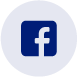 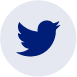 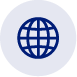 WyszczególnienieOgółemW tym
kobietyZ liczby ogółem na studiachZ liczby ogółem na studiachZ liczby ogółem na studiachZ liczby ogółem na studiachWyszczególnienieOgółemW tym
kobietystacjonarnychstacjonarnychniestacjonarnychniestacjonarnychWyszczególnienieOgółemW tym
kobietyrazemw tym 
kobiety razemw tym 
kobiety Ogółem 	2020/2021144302844601076446348536658209752021/202214440384860106640628403776322020Uczelnie publiczne 	2020/202111878368653960595632922724123242021/20221172806785694776555022250412354Uczelnie niepubliczne 	2020/202125519158071158571561393486512021/20222712317004118647338152599666Uczelnie publiczneStudenciUczelnie niepubliczneStudenciOgółem117280Ogółem27123Uniwersytet Jagielloński 
 w Krakowie34650Krakowska Akademiaim. Andrzeja Frycza 
 Modrzewskiego8384Akademia Górniczo-Hutnicza im. Stanisława Staszica 
 w Krakowie19512Wyższa Szkoła Biznesu – National-
 Louis University 
 w Nowym Sączu3205Uniwersytet Pedagogiczny 
 im. Komisji Edukacji Narodowej 
 w Krakowie14088Akademia Ignatianum 
 w Krakowie2947Politechnika Krakowska im. Tadeusza Kościuszki12937Wyższa Szkoła Zarządzania 
 i Bankowości w Krakowie2941Uniwersytet Ekonomiczny 
 w Krakowie12043Uniwersytet Papieski Jana Pawła II w Krakowie2756Uniwersytet Rolniczy im. Hugona Kołłątaja w Krakowie7475Wyższa Szkoła Ekonomii 
 i Informatyki w Krakowie1938Państwowa Wyższa Szkoła 
 Zawodowa w Tarnowie3858Krakowska Wyższa Szkoła Promocji Zdrowia1413Akademia Wychowania Fizycznego im. Bronisława Czecha 
 w Krakowie3633Wyższa Szkoła Europejska im. ks. Józefa Tischnera 
 w Krakowie1397Państwowa Wyższa Szkoła 
 Zawodowa w Nowym Sączu3123Wyższa Szkoła Bezpieczeństwa Publicznego i Indywidualnego 
 „Apeiron” w Krakowie892Małopolska Uczelnia Państwowa im. Rotmistrza W. Pileckiego
 w Oświęcimiu1888Tarnowska 
 Szkoła Wyższa550Podhalańska Państwowa Uczelnia  Zawodowa w Nowym Targu1862Małopolska Wyższa Szkoła 
 Ekonomiczna w Tarnowie449Akademia Sztuk Pięknych im. Jana Matejki w Krakowie977Wyższa Szkoła Turystyki i Ekologii w Suchej Beskidzkiej251Akademia Muzyczna im. Krzysztofa Pendereckiego w Krakowie750Akademia Sztuk Teatralnych im. Stanisława Wyspiańskiego
 w Krakowie484